Cemetery on Hwy 67 close to NC and TN line.
The cemetary is back behind these two houses up the hill. It has a
fence around it but it was so over grown we really had a hard time
even getting into fenced area. The man who owned the property
contacted the prison system to see if they could clean it up again,
but was told they no longer do this type of work. I think it is where
we decided Caroline Rominger was buried. Some one told me name of this
cemetery but I forgot. Just thought pic would help folks find it..
You have been sent 1 picture.


CemetaryHwy 67 near nc-tnline.jpg

These pictures were sent with Picasa, from Google.
Try it out here: http://picasa.google.com/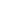 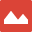 CemetaryHwy 67 near nc-tnline.jpg36 KB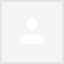 Thanks for the photo. Cousin Argus told me that this was called a Jenkins Cemetery. He stated that it was on land he once owned and took a photo of Aunt Emaline Greer Rominger's grave. She was Caroline Rominger Donnelly's mother.

Clinton

Sent from my iPhone9:03 PM (10 hours ago)ReplyReply to allForward11:05 PM (8 hours ago)